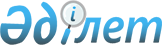 Об организации и обеспечении в январе-марте 2011 года приписки граждан мужского пола, которым в год приписки исполняется семнадцать лет, к призывному участку государственного учреждения "Отдел по делам обороны города Степногорск Акмолинской области"
					
			Утративший силу
			
			
		
					Решение акимата города Степногорск Акмолинской области от 8 ноября 2010 года № 12. Зарегистрировано Управлением юстиции города Степногорск Акмолинской области 13 декабря 2010 года № 1-2-136. Утратило силу в связи с истечением срока применения - (письмо акимата города Степногорск Акмолинской области от 5 ноября 2014 года № 03-45ш/2838)      Сноска. Утратило силу в связи с истечением срока применения - (письмо акимата города Степногорск Акмолинской области от 05.11.2014 № 03-45ш/2838).

      В соответствии с Законом Республики Казахстан от 23 января 2001 года "О местном государственном управлении и самоуправлении в Республике Казахстан", статьей 17 Закона Республики Казахстан от 8 июля 2005 года "О воинской обязанности и воинской службе", Правилами о порядке ведения воинского учета военнообязанных и призывников в Республике Казахстан, утвержденными Постановлением Правительства Республики Казахстан от 5 мая 2006 года № 371, аким города Степногорска РЕШИЛ:

      1. Организовать и обеспечить в январе-марте 2011 года приписку граждан мужского пола, которым в год приписки исполняется семнадцать лет, к призывному участку государственного учреждения "Отдел по делам обороны города Степногорск Акмолинской области".

      2. Контроль за исполнением данного решения акима города Степногорска возложить на заместителя акима города Степногорска Садвокасову Г.А.

      3. Настоящее решение акима города Степногорска вступает в силу со дня государственной регистрации в Управлении юстиции города Степногорска и вводится в действие со дня официального опубликования.


					© 2012. РГП на ПХВ «Институт законодательства и правовой информации Республики Казахстан» Министерства юстиции Республики Казахстан
				Аким города Степногорска

А. Никишов

"СОГЛАСОВАНО":

Начальник

государственного учреждения

"Отдел по делам обороны города

Степногорск Акмолинской области"

Н. Асылбеков

